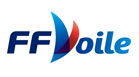 Club Nautique d’ArèsHôtel de ville7, rue Pierre Pauilhac33740 Arès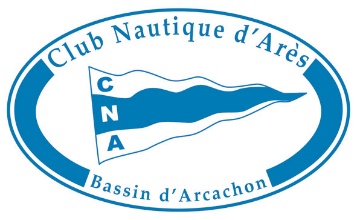 Club Nautique d’ArèsHôtel de ville7, rue Pierre Pauilhac33740 Arèshttp://cnares.fr - @   infos@cnares.fr - 05 56 60 05 37        Arès le: 10/11/2022                                  Objet : Programme des régates et des évènements en 2023         Arès le: 10/11/2022                                  Objet : Programme des régates et des évènements en 2023         Arès le: 10/11/2022                                  Objet : Programme des régates et des évènements en 2023 JoursDatesMarées PMCoeffRégatesObservDimanche16 avril15 et 1615h53Cap Ferret64EntrainementRaid des oiseaux590CatamaranSamedi22 Avril19h5991Entrainement590Samedi 6 mai18h5790Entrainement590Samedi 20 mai18h5885 Entrainement590Samedi 3 juin17h5682Critérium + voiles en liberté avec AndernosCatamaranSamedi 3 juin17h5682Régate de PinassesDimanche4 juin18h3886Régate BANQUE POPULAIRE590Samedi17 juin17h5973Finale du Critérium départementalCatamaranSamediDimanche17 juin18 juin17h5918h377374Coupe POULMARC’H590SamediDimanche1 juillet2 juillet16h4517h366777Régate NATIONAL 590590SamediDimanche8 juillet9 juillet10h1511h068374EntrainementRégate du Président590590Samedi15 juillet17h0260Régate CATA +Ts supportsDimanche 30 juillet17h2362EntrainementLundiMardi 14 aout15 aout17h3418h116370Régate MEMORIAL GRANCHAMP 590Samedi19 aoûtBM 14h05PM 8h02/20h1480Régate SOLO590